附件二：  学生因公参加境外线上国际会议申报指南1、用户登录：打开学生因公出境网上审批系统：http://xsygcf.bnu.edu.cn，输入用户名，密码登录系统，用户名密码同数字京师。或通过信息门户直接访问进入学生因公出境网上审批系统。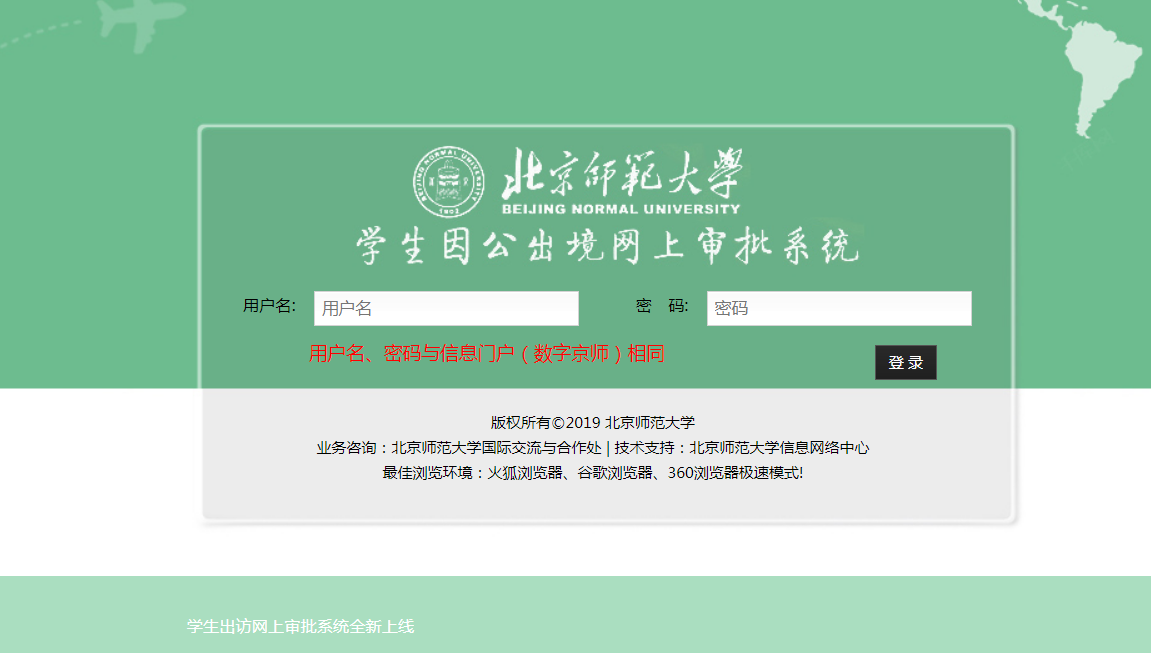 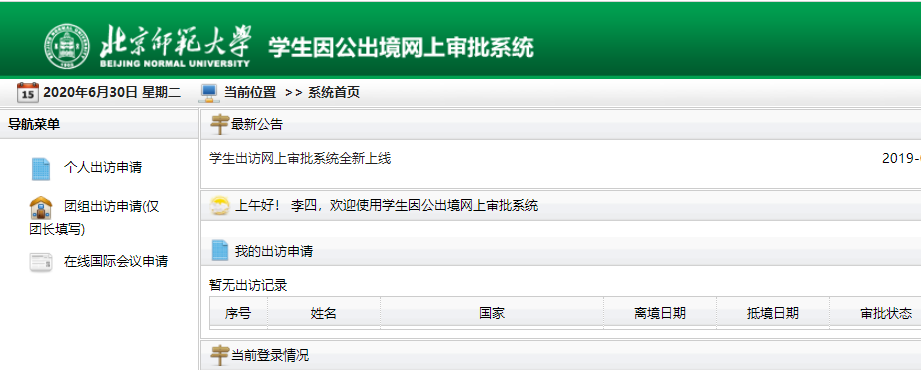 2、会议申请2.1在线国际会议申请点击在线国际会议申请，如下图：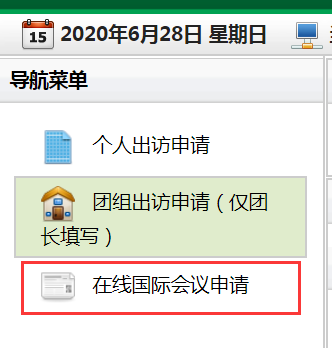 进入我的会议申请页面，如下图：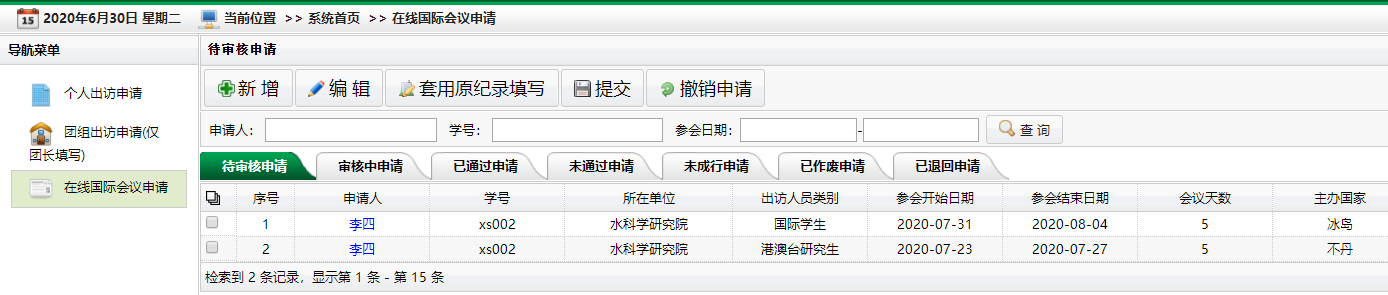 在“在线国际会议申请”页面可进行新增、编辑、套用原纪录填写、提交（申请）、撤销申请等操作。2.1.1新增会议申请点击“新增”按钮进入会议申请新增页面，如下图：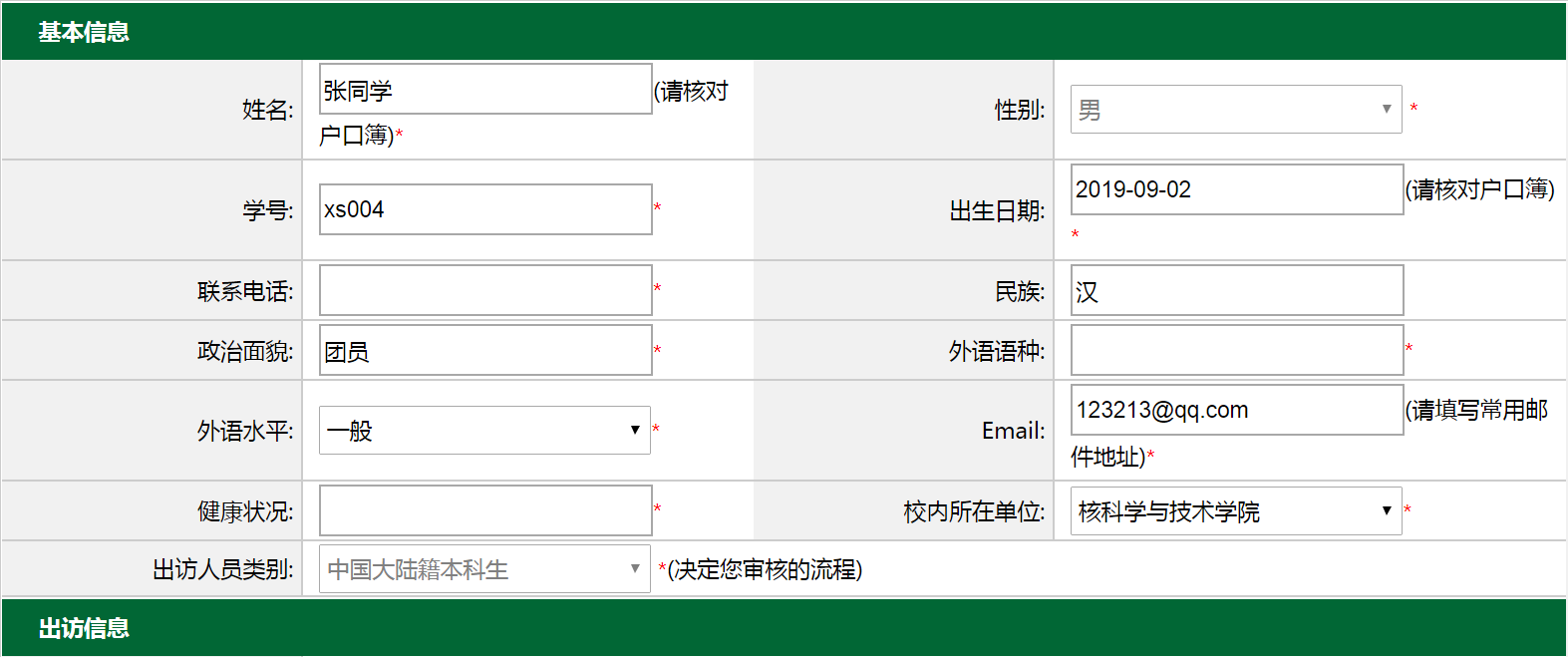 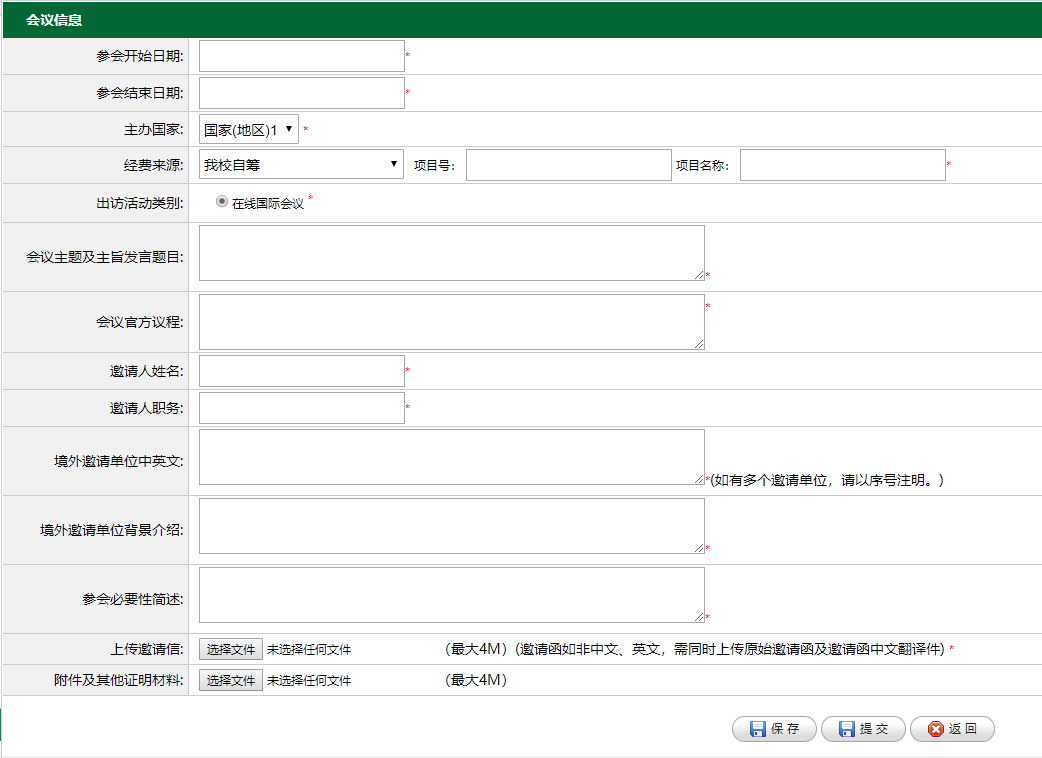 页面分为两部分内容：
1、基本信息（部分信息根据当前登录人身份自动填充，其他内容请按照真实信息填写）
2、会议信息（需要按照自己的参会情况进行填写信息）。信息填写完成后可以对会议信息进行“保存、提交”操作。保存后的信息可以进行多次编辑修改直到调整完成。点击提交后信息直接进入审批流程，进入审批流程后自己将不能修改本条申请。2.1.2编辑会议申请首先选中要编辑的申请，然后点击“编辑”按钮（状态为“保存”的申请可以修改）。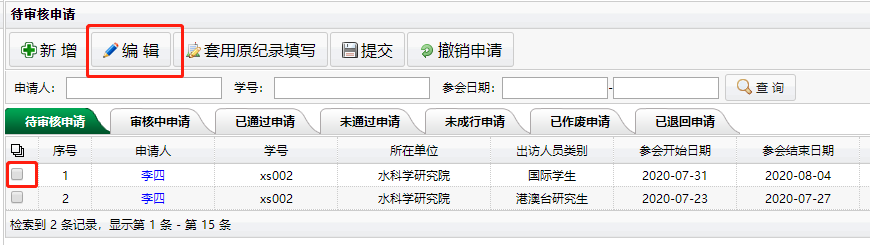 进入申请编辑页面 如下图：编辑页面与新增页面类似，修改信息后，点击“提交”按钮即可完成提交。2.1.3 提交申请首先选中要提交的申请，然后点击“提交”按钮（状态为“保存”的申请可以提交）,即可完成提交，点击“提交”后状态就会变为“待审核”，进入审批流程。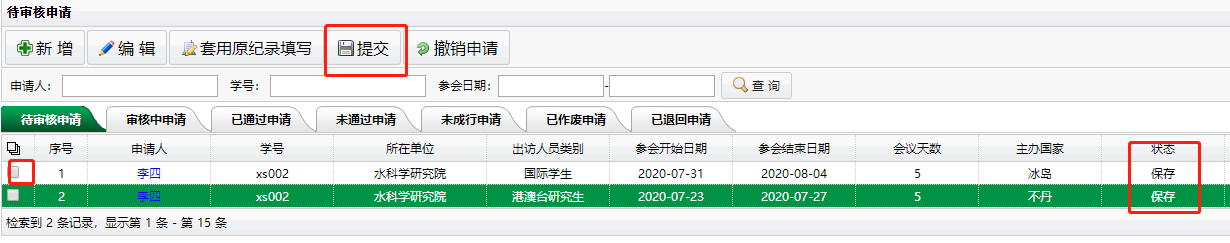 2.1.4套用原纪录填写首先选中要重填的原申请记录，然后点击“套用原记录填写”按钮,如图：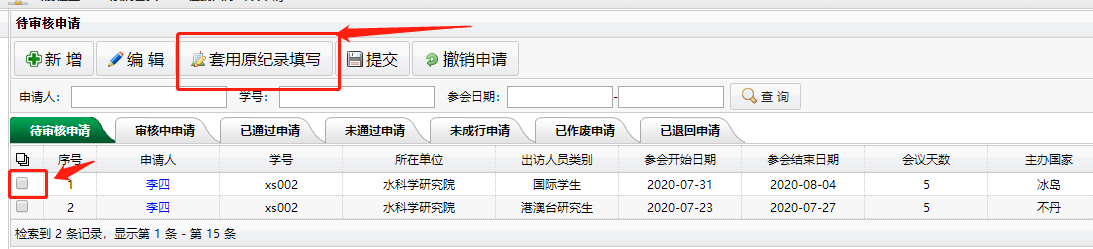 进入添加申请页面，申请页面的信息会自动按选中申请信息补充满，如下图：如果会议信息相同，申请人不同，只需要修改“基本信息”即可，如果基本信息不变，只是会议信息有变化，对应修改下面的会议信息即可。2.1.5会议申请状态查询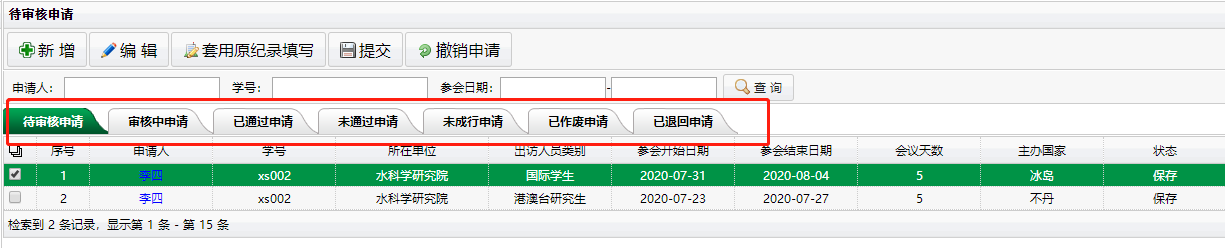 申请状态分为：待审核、审核中、已通过、未通过、已退回申请5个状态。点击各个状态可以查看各个状态下对应的申请情况。已退回申请：如申请在审核中某个环节被审核人退回,请点击“已退回申请”查找被退回的申请，并勾选该申请条目，点击“编辑”进入修改页面，按要求修改后点击“提交”，即可重新提交申请，审核继续。3.审核通过，打印审核结果表点击“已通过申请”，再点击姓名进入申请详细页面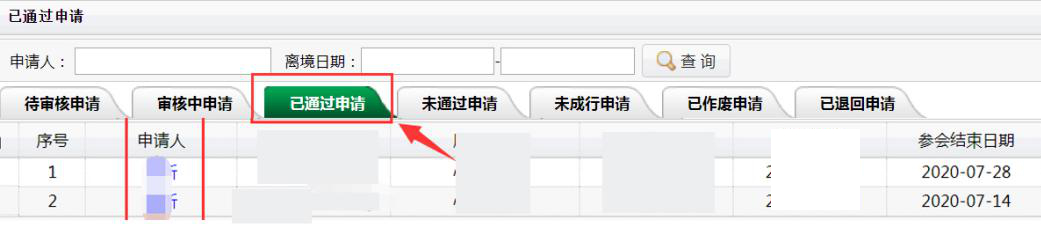 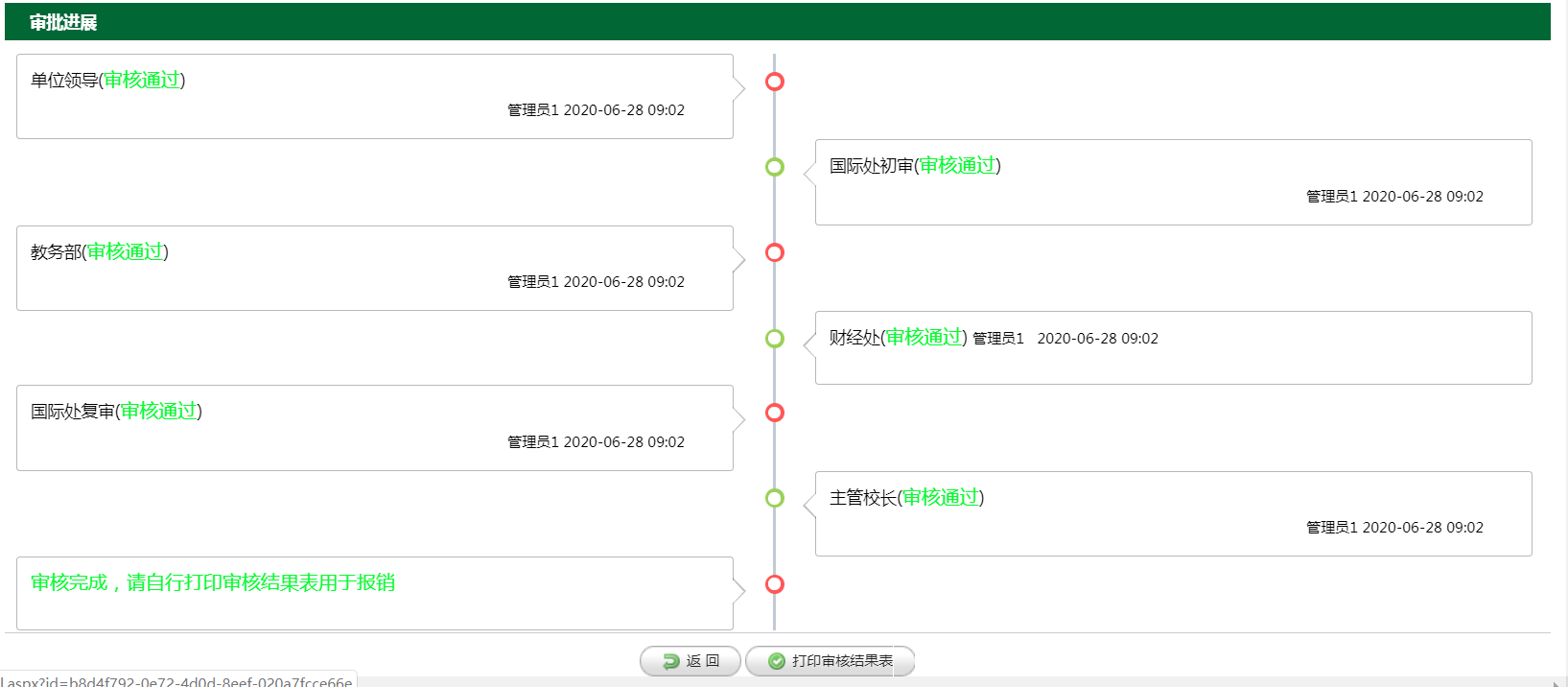 全部流程都审核通过后，出现“打印审核结果表” 的按钮，点击按钮进行下载打印。